.STOMP RIGHT FORWARD, THEN CLAP X 3, STOMP LEFT FORWARD, THEN CLAP X 3STOMP RIGHT FORWARD, THEN CLAP X 3, STOMP LEFT FORWARD, THEN CLAP X 3HOP FORWARD BOUNCE RIGHT, HOP FORWARD BOUNCE LEFT, REPEATGRAPEVINE RIGHT, GRAPEVINE ¼ LEFTK STEPHIP ROLLSBegin againNo Tags, No RestartsSing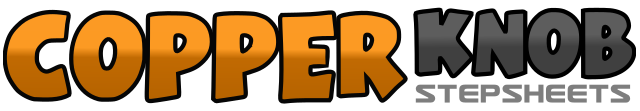 .......Count:48Wall:4Level:Beginner.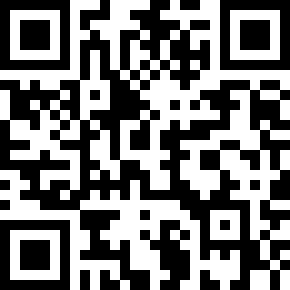 Choreographer:Conrad Farnham (USA) - September 2017Conrad Farnham (USA) - September 2017Conrad Farnham (USA) - September 2017Conrad Farnham (USA) - September 2017Conrad Farnham (USA) - September 2017.Music:Sing - PentatonixSing - PentatonixSing - PentatonixSing - PentatonixSing - Pentatonix........1-4Stomp right forward, then clap 3 times starting at waist and finishing at eye level5-8Stomp left forward, then clap 3 times starting at waist and finishing at eye level1-4Stomp right forward, then clap 3 times starting at waist and finishing at eye level5-8Stomp left forward, then clap 3 times starting at waist and finishing at eye level1-4Hop forward right with right, bring left together and bounce, hope forward left with left, bring right together and bounce5-8Hop forward right with right, bring left together and bounce, hope forward left with left, bring right together and bounce1-4Step right to right, step left behind, step right to right, touch left next to right5-8Step left to left, step right behind, step left ¼ left, touch right next to left1-4Step right diagonally forward right, touch left next to right, step left back in place, touch right next to left5-8Step right diagonally back right, touch left next to right, step left forward back in place, touch right next to left1-4Roll hips x 2, finishing ¼ left5-8Roll hips x 2, finishing ¼ left